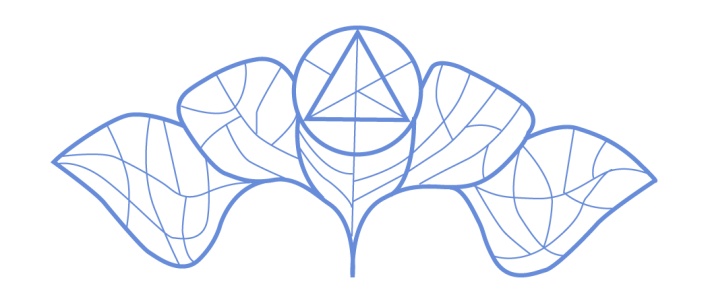 Saint Timothy’s 2016 Budget – How your money becomes ministry!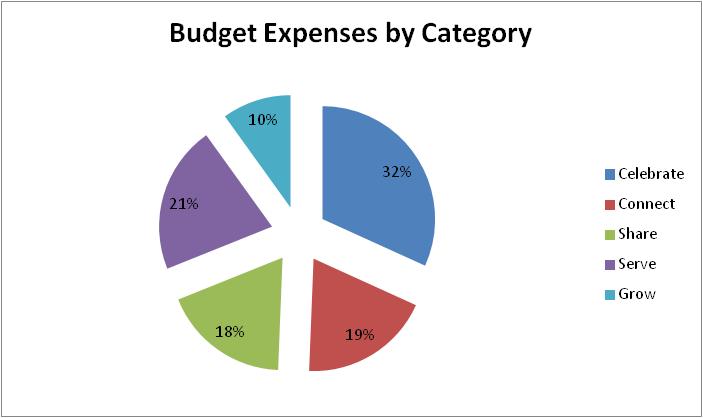 Celebrate:   Gathering as a church community to celebrate God’s love 		      ($231,597)Hosting Sunday service, morning prayer, evening prayer, and Wednesday EucharistAttracting qualified clergySupporting a music director and three different choirsProviding nursery care for infants and toddlersMaintaining our sanctuaryObtaining Altar Guild supplies for worshipClearing the parking lot in inclement weatherConnect:   Strengthening our church by caring for each other 		  	    ($137,341)Communicating via the Word, eNews, and bulletinsCoffee hourOne-on-one attention through pastoral careMatching volunteers to our ministries with needsShare:   Spreading our faith and telling our story to others				      ($133,309)Newcomers’ receptionsSupport to the DioceseSponsoring seminariansOutreach at the Herndon FestivalSpanish language worship for our Latino neighbors Serve:   Doing God’s work wherever we are needed				      ($154,055)Feeding the hungry and clothing the needy here in HerndonProviding a safe venue for those recovering from substance abuse—80+ group meetings per month!Supporting our pre-school to educate young mindsGrowing men of character through a Boy Scout TroopSponsoring our youth group’s service trip to Dungannon, VirginiaSending a team to work on housing with the Lakota in Pine Ridge, South DakotaSupporting a team working in Chapoteau, Haiti, and sending children to schoolGrow:   Deepening the faith of people of all ages					         ($72,365)Conducting Adult Christian education classes on Sundays and weekdaysHosting about 20 Bible study group meetings per monthProviding for youth Christian education classes on SundaysSupporting our Godly Play program